Réunion du 27 mai 2017 – Ordre du jourApprobation du PV de la réunion précédenteSituation financièreBilan des activités des 2 derniers moisCommandes groupéesSondage sur les stagesOrganisation des activités futuresASCENDiversRendez-vous : 27 mai 2017 à 10 heures précises Best Western - Les 3 ClésChaussée de Namur, 17B - 5030 GemblouxTéléphone : 081 61 16 17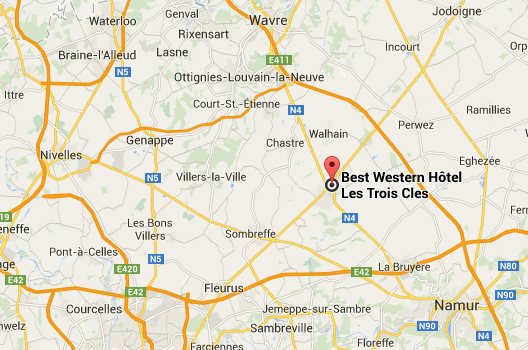 